2018 ST. LOUIS
RAILROAD PROTOTYPE MODELER'S MEET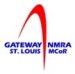 Co-Sponsored by the Gateway Division, NMRA Our 12TH YEAR and still growing!  The St. Louis RPM Meet happens on Fri, July 20th and Sat, July 21st at the Gateway Convention Center in Collinsville, Illinois—just 12 miles east of metro St. Louis on I-55/70.  Connect with 550+ friends and fellow prototype modelers at the nation’s largest Railroad Prototype Modeler’s Meet!Over 28,000-square feet of high-quality models, displays, visiting prototype layouts, hands-on learning centers, and more in the modern, professional Gateway Convention Center. Presentations by nationally-recognized historians and modelers. Over 20 Railroad Historical Societies.  120 tables of scale model vendors—no swap meet stuff!  Thousands of models brought by modelers like you will be on display.  3 high-quality modular layouts in-house, in HO and O.  Home layout tours. Evening social events, fellowship, door prizes and more!BRING YOUR MODELS!Two Days: July 20th and 21st in Collinsville, IL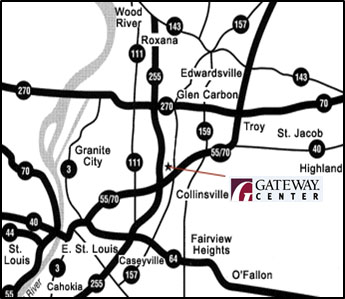 Area hotel information is available at http://home.mindspring.com/~icg/rpm/STLRPMHotel.pdfGateway Convention Center: One Gateway Drive, Collinsville, IL 62234. Online: info@gatewaycenter.com Phone: (800) 289-2388Admission: $25.00 Fri & Sat, $20.00 Sat only.  Kids under 13 free with paid adult admission.  Vendor set-up begins at 6:00 a.m. Friday.  Sales end at 5:00 P.M. Saturday.  Contact John Golden at Golden1014@yahoo.com or Lonnie Bathurst at bathurst@litchfieldil.com (217) 556-0314 for meet info.  CLINICSTHIS YEAR OUR FOCUS IS ON THE GRAIN INDUSTRY!  St. Louis RPM 2018 features 22 clinics—including many topics on grain handling—by nationally-known modelers and historians.  Presentations begin at 9:30 a.m. both days.  This year’s event features Jack Burgess, Ted Culotta, Bob Rivard & Frank Jordan, Dan Holbrook, Jim Dufour, Mont Switzer, Trevor Marshall, James McNabb, Tim VanMersbergen, Steve Hile, David Lehlbach, Bill Welch, Ryan Crawford, Brian Banna and more, all discussing the prototype and how to model it.  John Kohlberg hosts this year’s Friday Night Slideshow, discussing ICG East St. Louis IL Interchange Operations in the 1970s: A look at ICG East St. Louis Railroad Connections.  Clinic schedules will be available soon!HANDS-ON LEARNING STATIONSSeven hands-on exhibitors will be in house, demonstrating and teaching modeling skills like weathering, track-building, airbrushing and more, all hands-on.  Speedwitch Media and Bethelehem Car Works will provide will HO scale kitbashing clinics, including models plus a detailed clinic on the prototype and how to build the model.  Also New: Jack Burgess will provide a clinic on 3-D printing, plus provide small-group, hands-on how-to clinics on the main floor.  Stay tuned for more!BRING YOUR MODELS FOR DISPLAY!  Help us hit our goal of 5,000 models!VENDORS
St. Louis RPM includes an exciting lineup of scale models vendors—no swap meet stuff!  Coming this year: Tangent Scale Models, Speedwitch, Kadee, Yarmouth, Cannon, True Line Trains, Intermountain, Iowa Scaled Engineering, Rapido, Mask Island, Plano, Q Connection, Rails Unlimited, ExactRail, Rocket Express, Oak Hill Model RR Supply, Rails Unlimited, SoundTraxx, Modern O Scale, Protocraft, Bluford Shops, ScaleTrains, Custom Finishing, Chad Boas/Model RR Supply, Moon Dog, lots of photo dealers like Bob’s Photos and Mainline, and too many more to mention.  The 1/87 Vehicle Club will be here too with displays and vendors.  Check our website for updates at http://icg.home.mindspring.com/rpm/stlrpm.htmRAILROAD HISTORICAL SOCIETIES
St. Louis RPM includes the largest annual gathering of railroad societies in the U.S.!  16 societies, representing railroads from around the U.S., will be on hand with books, maps, reference material, models and more to aid your research and modeling efforts.  The MoPac HS RAILROAD HISTORICAL SOCIETY MEETING will be offered again on Friday evening.   LAYOUTSThe HO scale Ohio Valley Sipping & Switching Society, www.ovsss.org, will be in-house!  Home layouts by John Schindler, Bob Brady and Mike Wise, all in southwest county, will open for tours on Friday evening from 6 p.m. to 10 p.m. for registered attendees only.  Maps, directions and more information will be available at the meet.  RPM SOCIALSMeet us at Bandana’s BBQ (4 Commerce Drive, Collinsville, IL 62234) at 6 p.m. on Thursday for our annual, informal pre-RPM get-together.  No reservations necessary.  After the BBQ join us at the Double Tree next to the Convention Center for a night cap with your fellow RPMers.  Cash bar.  On Friday night, join us a special slideshow and pizza at the Center starting at 7:30 p.m. and later, we’ll have the “RPM Roundup” at the Double Tree lounge until 10:00 p.m.DOOR PRIZES!ST.LOUIS AREA ATTRACTIONS
Come early and visit the National Museum of Transportation (http://www.transportmuseumassociation.org/exhibits.html) and the John W. Barriger National Railroad Library at the campus of the University of Missouri (http://www.umsl.edu/barriger/).  Check out St. Louis attractions at http://www.stlouisattractions.com/ and weekend events at http://explorestlouis.com/.   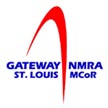 THANKS TO THE GATEWAY NMRA!  Check ‘em out at http://www.gatewaynmra.org/default.htm. SEE YOU AT ST. LOUIS RPM! 